GEMEINDE EBERSDORF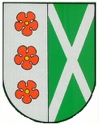 Bezirk Hartberg-Fürstenfeld / Steiermark / ÖsterreichTel.: 03333/ 2341-0  oder 0664/130 30 86            FAX.: 03333/2341-4           E-Mail: gde@ebersdorf.gv.at         Homepage: www.ebersdorf.euBAUANSUCHEN IM VEREINFACHTEN VERFAHRENGemäß § 20 Z 1, Z 2 a-d, Z 3 und Z 4 Steiermärkisches Baugesetz1.	Neu-, Zu- oder Umbauten von Kleinhäusern;2.	die Errichtung, Änderung oder Erweiterung vona) Abstellflächen oderb) 	Garagen, auch wenn sie als Zubau zu einem Gebäude ausgeführt werden für Krafträder oder Kraftfahrzeuge mit einem höchsten zulässigen Gesamtgewicht von je 3 500 kg und bis zu einer Gesamtfläche von 250 m² und der dazu erforderlichen Zu- und Abfahrten;c)	Schutzdächern (Flugdächern) mit einer überdeckten Fläche von mehr als 40 m², auch wenn diese als Zubau zu einem Gebäude ausgeführt werden;d)	Nebengebäuden;3.	Veränderungen des natürlichen Geländes von nach dem Flächenwidmungsplan im Bauland gelegenen Grundflächen sowie von im Freiland gelegenen Grundflächen, die an das Bauland angrenzen, sofern die Geländeveränderungen im Freiland Auswirkungen gemäß § 88 im Bauland verursachen könnten;4.	die ortsfeste Aufstellung von Motoren, Maschinen, Apparaten oder Ähnlichem, wenn hiedurch die Festigkeit oder der Brandschutz von Bauten beeinflusst oder eine Gefährdung herbeigeführt werden könnte und die Aufstellung nicht in einer der Gewerbeordnung oder dem Luftreinhaltegesetz für Kesselanlagen unterliegenden Anlage vorgenommen wird, und der für die jeweilige Widmung nach dem Flächenwidmungsplan festgelegte zulässige Planungsbasispegel an der relevanten Grundgrenze eingehalten wird;HINWEIS: Bitte füllen Sie alle Felder korrekt aus. Die mit einem * gekennzeichneten Felder sind verpflichtend auszufüllen. Für alle Datumseingaben gilt das Format „TT.MM.JJJJ“. Sie können das Formular direkt am Bildschirm ausfüllen und danach ausdrucken. Angaben zu den Bauwerbern/innenOrt des BauvorhabensArt des BauvorhabensDatum und Unterschrift der Bauwerber/innen (bei juristischen Personen firmenmäßige Unterzeichnung mit Stampiglie)Firmenmäßige Zeichnung (wenn der/die Antragsteller/in eine juristische Person ist)Firmenbuch-Nr.Die Zeichnungsberechtigten (bitte in Blockschrift)  Bevollmächtigter/e Vertreter/inZustimmungserklärung der Grundeigentümer/innen oder Bauberechtigten 
(wenn die Bauwerber/innen nicht selbst Grundeigentümer/innen oder Bauberechtigte sind)Erforderliche Unterlagen gemäß § 33 Baugesetz 
(wenn die Bauwerber/innen nicht selbst Grundeigentümer/innen oder Bauberechtigte sind)	Amtliche Grundbuchabschrift (nicht älter als 6 Wochen)	Amtlicher Katasterauszug 	Nachweis eines Grundstückes	Verzeichnis der angrenzenden Grundstücke sowie jener Grundeigentümer/innen, deren Grundstücke vom Bauplatz durch ein schmales Grundstück bis zu 6 Meter Breite (z.B. öffentliche Verkehrsfläche, privates Wegegrundstück, Riemenparzelle u. dgl.) getrennt sind. 	Angaben über die Bauplatzbeschreibung gemäß § 5 Stmk. Baugesetz (eigenes Formblatt)Projektunterlagen (in 2 facher Ausfertigung)	Lageplan M 1:1000 – mit grün eingetragener 30,0 m-Bereichslinie 	Grundrisse M 1:100	Schnitte M 1:100	Ansichten M 1:100	Ansichten und Schnitte von geplanten Geländeveränderungen	Abwasserentsorgungsanlage (Grundrisse, Schnitte und Lageplan)	Bruttogeschossflächenberechnung in überprüfbarer Form	Dichteberechnung in überprüfbarer Form	Nachweis der Erfüllung der Erfordernisse des Wärmeschutzes und der heiztechnischen Anforderungen 	Baubeschreibung (in 2-facher Ausfertigung)	Auszug aus dem Firmenbuch (wenn der Bauträger eine juristische Person ist)	Bestätigung des/der Planverfassers/in über die Einhaltung aller baurechtlichen Anforderungen	Erforderliche Zustimmung bzw. Bewilligung der Straßenverwaltung nach den landesstraßenrechtlichen Bestimmungen 	HausnummerWichtige HinweisE: Pläne und Baubeschreibungen sind von den Bauwerber/innen, von den Grundeigentümern/innen oder Bauberechtigten und den befugten Verfasser/innen der Unterlagen unter Beisetzung ihrer Funktion zu unterfertigen, gemäß § 20 (1) und (2) Steiermärkisches Baugesetz alle Pläne zusätzlich von den grundbücherlichen Eigentümer/innen aller Nachbargrundstücke. Familienname/Firma *TitelVorname *Adresse *Haus-Nr. *Ort *PLZ *Telefon MobilFaxE-Mail Straße *Nr. *KG *Gst. Nr.EZGst. Nr.EZOrtDatumUnterschriftOrtDatumUnterschriftFamilienname/Firma Akad. GradVorname Adresse Haus-Nr. Ort PLZ Vollmacht vom Datum UnterschriftName/Firma Adresse Unterschrift / firmenmäßige Unterzeichnung Name/Firma Adresse Unterschrift / firmenmäßige Unterzeichnung Name/Firma Adresse Unterschrift / firmenmäßige Unterzeichnung 